Curriculum VitaeDr Muhammad Wajahat Alam LodhiMBBS, PLAB(GMC reg), FCPS CARDIOLOGY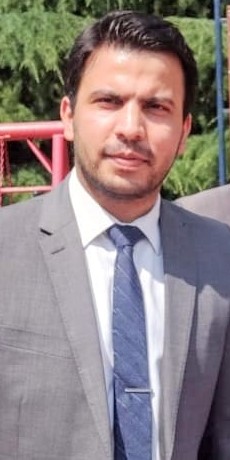 Ph: 0092-3332606018      0092-515124410v.jlodhi@hotmail.comPersonal Details		Full name:			Muhammad Wajahat Alam Lodhi		Permanent Address:		House No 259, Askari 11, near Qasim Market, Rawalpindi		Home telephone:		(0092) 515124410		Mobile:				00923332606018						00923005134106		Email				v.jlodhi@hotmail.com		Date of birth			08 June 1989		Marital status		             Married		Nationality			Pakistani		GMC registration	             7518350		Religion			Islam		Languages 			English, Urdu, Pashto, Punjabi,Personal Statement	I am committed to a career in Cardiology. I have completed My Adult cardiology fellowship in Armed forces Institute of Cardiology Pakistan. I have a special interest in cardiology since My general medicine basic Training and aspire to pursue my career in this field. I am also interested in medical research and have presented in local conferences.RegistrationsGeneral Medical Council UK  7518350Pakistan Medical & Dental Council (PMDC), Pakistan (vide no 71497-P)Qualification2013      MBBS			 			Bahria University Medical and Dental College , Pakistan2015      Internship					Armed Forces Post Graduate Medical Institute2017      PLAB 			 			General Medical Council , UK2022      FCPS CARDIOLOGY		             College Of Physicians & Surgeons Pakistan AFIC/NIHDResuscitation	2018      					Basic Life Support 2018						Advance Cardiac Life SupportLearned Bodies		College of Physicians & Surgeons, Pakistan (CRD-18-113-1885)	Academic and Professional MembershipsMember Pakistan Cardiac Society Member Heart Failure Association European Society Of CardiologyMember European Association of Percutaneous Cardiovascular InterventionBUMDC Alumni Association, PakistanEmployment HistoryInstitution	     Supervisor/Commandant		    	  PositionFauji Foundation Hospital / FFACE	HOD :Prof. Maj. Gen ®Dr Sohail Aziz	          Registrar CardiologyArmed Forces Institute of Cardiology/National Institute of Heart Diseases (AFIC/NIHD) Rawalpindi, Pakistan		            Prof. Maj. Gen ®Dr Sohail Aziz		           Fellowship Cardiology								                                                  26-07-2018 to 25-07-21Military Hospital,                                  Prof. Maj.Gen® Dr.Aslam Khan	           Resident General (Internal) Rawalpindi	           Medicine                                                                                                                                               16 Jul 2016- 16 Jul 2018Yusra Medical and Dental College         Cantonment Board Hospital                 Prof. Maj. Gen ® Nasim Ul Majeed                    Medical Officer                                                                                                                                               26-03-15 to 15-07-16 Military Hospital ,Rawalpindi                                            Prof.Maj.Gen.Jawad Khaliq Ansari	House Officer		07 Mar 2014-08 Mar 2015Research/Publications	A good research is fundamental to evidence-based medicine to explore and provide new treatments and interventions. For last few years I have gained formal training in research and management skills via attending various workshops. My publication list is as under;NationalImpact of physician led lifestyle modifications (diet and daily step count using pedometer) on glycemic control of type-ii diabetic patients’’ (in process)Frequency of Guillian-berre syndrome and its variants at military hospital Rawalpindi (accepted for Publication as third author Sep 2019 In PAFMJ)Frequency of Iron deficiency anaemia in patients of inflammatory bowel disease as Military hospital Rawalpindi (accepted for publication as third author Sep 2019 in PAFMJ)Madiha Mohyuddin, Wajahat Lodhi, Ramsha Khan. Frequency And Factors Associated With Headache Among People Of Various Occupations J Bahria Uni Med Dental Coll Jul - Dec 2012;2(2):26-31 (http://www.pakmedinet.com/22691/c)Madiha Mohyuddin, Col Imtiaz Ahmed Khan, Wajahat Alam Lodhi. Clinical Profile Of Acute Myocardial Infarction Patients At PNS -SHIFA Hospital Karachi J Bahria Uni Med Dental Coll Jan - Mar 2015;5(1):12-5 (http://www.pakmedinet.com/24558/c) Presentationsposter presentationsHealthcare from bench to bedside and beyond - paper presentation - third symposium held 26-27 april 2013 Certificate of winning 2nd prize poster competition '' tobacco control''- 1st march 2010Powerpoint presentation obesity- dept of biochemistryConferences AttendedWorkshop on Evaluation & management of diarrhoea & DysentryStoma Care Training , CMH Rawalpindi  held on 28-11-14ECGs in Medical Emergencies , AFIC/NIHD held on 5-11-16Rhythm For Life 2019 , 16th International Conference On Cardiac Electrophysiology Challenges In Cardiology (CIC) Conference 8th-10th March 201920th Annual Cardiology Update PC Bhurban by AFIC/NIHDCourses/Meeting/WorkshopsAdvanced Cardiac Life Support (ACLS) at Armed Forces Institute of Cardiology (AFIC) Rawalpindi, Jul 2018Communication Skills workshop at CPSP Regional Centre IslamabadWorkshop on “Research methodology, Biostatistics and dissertation writing” at CPSP regional center Islamabad.IT workshop on basic Computer skill and Microsoft Word, CPSP Regional Centre , RawalpindiBasic airway skills and mechanical ventilation at Dept. of CCM, MH Rwp.Clinical Governance and AuditDuring my training I have learned the importance of clinical audit providing most important tool to improve quality of patient care. The understanding of audit cycle has helped me to understand the significance of continuous assessment of current practices and guidelines by comparing them with best standard practice and then making recommendations of practical and achievable changes within current resources.Evidence-Based MedicineI regularly undertake critical appraisal and presentation at journal clubs.Teaching	Teaching has always been most essential and enjoyable part of my career. I have been continuously developing my teaching skills by either directly participating in teaching doctors and nurses or via attending formal courses. I have learned to collect feedback from teaching audience to improve any areas of need in my teaching methods and use this tool as positive reflective learning for further development.Since starting my role as a resident in medicine and Cardiology, I have been formally participating in medical students teaching with at least two session every week.Clinical Experience	Over the past 7+, since commencing my career in the field of medicine and cardiology, I have gained extensive and broad experience in all aspects of this speciality. I have updated my personal practice and knowledge by reflective practice and self-directed learning as well as by attending internal and external courses, seminars and meetings. I have gained competence in managing all medical as well as cardiology emergencies along with strong experience of medical outpatient management of chronic conditions. As a fellow in training in clinical cardiology I have performed numerous 2d echocardiograms, performed diagnostic coronary angiograms and also performed as well as assisted percutaneous interventions. I have assisted variety of cardiology procedures including chronic total occlusions, percutaneous trans venous commissurotomies . I have also observed FFRs, OCTs, Pacemaker implantation and CRT device implantation. I have gained competence in vast majority of medical procedures and able to perform them safely without supervision.Medical Procedures      2d Echo cardiogram       Coronary Angiogram + PCI•	Peripheral venous cannulation•	Lumber Puncture•	Arterial Sampling•	Tracheal intubation •	Peripheral Arterial cannulation•	Suprapubic aspiration of urine•	Ureteral Catheterisation•	Electrocardiogram•	Peritoneal Tap•	Nasogastric tube placement•	Central venous line (CVP)•	Pleural biopsy•	Double lumen dialysis catheter•	Administration of intravenous and intramuscular injectionsGeneric SkillsI am very skilled and experienced in communication information in an effective, clear and supportive manner to patients and their families. I understand the need of effective communication and make a great effort to communicate and explain conditions and interventions in simple language. I am comfortable in communicating prognosis, risks involved in procedure, therapeutic options in an empathic and inclusive manner, including breaking bad news.Several years of experience in outpatient and rapid access clinics. I have reined my consultation skills to ensure patient satisfaction whilst recognising the importance of running my clinic to time. I enjoy reflection on selected patients that I have seen, with senior input, to enhance my learning and understanding about complex cases and difficult consultations.I have also gained competency in rapid assessment and management of patients in ambulatory units with appropriate decision regarding inpatient stay.Information TechnologyComputer skills including the ability to operate Microsoft Word, Excel, PowerPoint, e-mail, Internet, downloading and web surfing at a highly proficient level. I can operate office equipment’s like fax, scanner and photocopier. Routinely and effectively use computer skills in communication with other departments, teaching of students and making presentations both in the department as well as the hospital meetings.I am fluent in the use of SPSS, which is my preferred programme for data analysis.ReferencesMaj. Gen ® Aslam Khan		Consultant Pulmonologist and Intensivist		Bahria International Hospital Rawalpindi		Contact: 03215046019Maj Gen. Naseer Samore 		Consultant Cardiologist and HoD 		Armed Forces Institute Of Cardiology		Contact: 032115009952Maj Gen® Dr Khurshid Uttra		Consultant Physician & Ex-Commandant		Armed Forces Institute of Rehabilitation		Rawalpindi,Pakistan			Contact: 009255555103Maj. Gen Dr.Shazia Nisar		Professor of Medicine		Pak Emirates MH Rawalpindi			Contact: 00923228578921Further References of repute can be produced on request.ContentsContentsPersonalPersonal DetailsPersonal statementRegistrationsQualificationsResuscitation	Learned Bodies            Academic and Professional MembershipsEmployment History ResearchResearch/ PublicationPresentationConferences AttendedCourses/Meeting/WorkshopsClinical Governance and auditTeachingClinical ExperienceInformation TechnologyReferences2333333444555556